Publicado en España el 05/05/2022 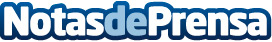 El Open de Arbitraje analiza las sanciones a Rusia que destruirá el 10 por ciento de su PIBEl Open de Arbitraje 2022 que se celebra en Madrid realiza un análisis detallado de los efectos que las sanciones a Rusia por la guerra de Ucrania están teniendo en la economía mundial. Dichas sanciones eliminarán el 10 por ciento del PIB ruso de este año y la previsión es que sigan aumentando, con restricciones a la importación de petróleo y gas, según han indicado los expertosDatos de contacto:Open de Arbitraje914342081Nota de prensa publicada en: https://www.notasdeprensa.es/el-open-de-arbitraje-analiza-las-sanciones-a Categorias: Derecho Finanzas Seguros Otras Industrias http://www.notasdeprensa.es